Гранты 2015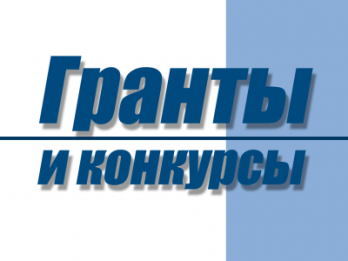 Министерство промышленности, торговли и инвестиций Республики Дагестан объявляет конкурс по предоставлению грантов создаваемым или начинающим и действующим менее 1 года субъектам малого и среднего предпринимательства в соответствии с приложением 7 государственной программой Республики Дагестан «Экономическое развитие и инновационная экономика», утвержденной постановлением Правительства Республики Дагестан от 22.12.2014 года №651.Прием заявок осуществляется с 21 августа 2015 г. по 19 сентября 2015 г. по адресу: г. Махачкала, ул. Гагарина, д. 120. Время приема заявок с 9:00 до 18:00, кроме субботы и воскресенья.Интересующую информацию по организации приема заявок и перечень документов можно получить по телефону: 67-87-67, либо на сайтах www.investdag.ru и www.бизнесдагестана.рф.Гранты предоставляются следующимкатегориям лиц:1) Физических лиц от 14 до 30 лет (включительно), изъявивших желание организовать предпринимательскую деятельность;2) Юридических лиц, в уставном капитале которых доля, принадлежащая физическим лицам в возрасте до 30 лет (включительно), составляет более 50 процентов;3) Безработных граждан и незанятого населения, изъявивших желание организовать предпринимательскую деятельность (зарегистрированных в органах занятости населения в качестве безработных не позднее чем за 3 месяца до даты подачи документов);4) Молодых семей, имеющих детей, в том числе неполных молодых семей, состоящих из 1 молодого родителя и 1 и более детей, при условии, что возраст каждого из супругов либо 1 родителя в неполной семье не превышает 35 лет;5) Военнослужащих, уволенных в запас в связи с сокращением Вооруженных Сил Российской Федерации;6) Выпускников учебных заведений и граждан, испытывающих трудности в поиске работы;7) Работников, находящихся под угрозой массового увольнения (проведение работодателем мероприятий по высвобождению работников);8) Жителей монопрофильных муниципальных образований (моногородов), работников градообразующих предприятий. Список необходимых документов для подачи заявки на участие в конкурсе на предоставление грантов в сфере малого и среднего предпринимательства.1) Копий учредительных документов (для юридических лиц);2) Технико-экономического обоснования бизнес-проекта с указанием объема запрашиваемых и собственных средств;3) Справки о создании новых или сохранении действующих рабочих мест в результате реализации бизнес-проекта;4) Справки о количестве работников претендента, в том числе работников, работающих по гражданско-правовым договорам или по совместительству, и заработной плате с приложением подтверждающих документов;5) Справки об открытых расчетных счетах в кредитных организациях;6) Копии документа (справка, свидетельство и т.д.) (с предоставлением оригинала в случае, если копия не заверена нотариально), подтверждающего принадлежность претендента к категории лиц, указанных впункте 1 настоящего Порядка;7) Копий счетов-фактур и (или) счетов, товарных накладных, платежных поручений, квитанций к приходным кассовым ордерам, других документов, подтверждающих фактически произведенные затраты собственных средств претендента;8) Документов, подтверждающих соответствие претендента - юридического лица требованиям пункта 1 части 1 статьи 4 Федерального закона от 24 июля 2007 года N 209-ФЗ "О развитии малого и среднего предпринимательства в Российской Федерации";9) Отчета о прибылях и убытках по форме, утвержденной Министерством финансов Российской Федерации (для юридических лиц);10) Копий отчетов и (или) деклараций, предусмотренных в рамках применяемого режима налогообложения;11) Свидетельство о государственной регистрации и о постановке на учет в налоговом органе;12) Выписку из Единого государственного реестра;13) Сведения об отсутствии просроченной задолженности по налоговым и иным обязательным платежам в бюджеты всех уровней на последнюю отчетную дату;14) Сведения об отсутствии просроченной задолженности по страховым взносам на обязательное пенсионное и медицинское страхование на последнюю отчетную дату;15) Сведения об отсутствии просроченной задолженности по страховым взносам на обязательное социальное страхование на последнюю отчетную дату.Претенденты, не являющиеся субъектами малого и среднего предпринимательства, представляют:1) Копию документа, удостоверяющего личность (паспорта гражданина Российской Федерации);2) Технико-экономическое обоснование бизнес-проекта;3) Обязательство о регистрации в качестве субъекта малого или среднего предпринимательства, постановке на учет и уплате налоговых и иных обязательных платежей на территории Республики Дагестан в случае принятия конкурсной комиссией решения о предоставлении гранта в виде субсидии по форме согласно приложению N 2 к настоящему Порядку;4) Нотариально удостоверенное согласие родителей, усыновителей или попечителей (для претендентов из числа молодежи от 14 до 18 лет).ПОРЯДОК ПРЕДОСТАВЛЕНИЯ ГРАНТОВ СОЗДАВАЕМЫМ ИЛИ НАЧИНАЮЩИМ И ДЕЙСТВУЮЩИМ МЕНЕЕ 1 ГОДА СУБЪЕКТАМ МАЛОГО И СРЕДНЕГО ПРЕДПРИНИМАТЕЛЬСТВА